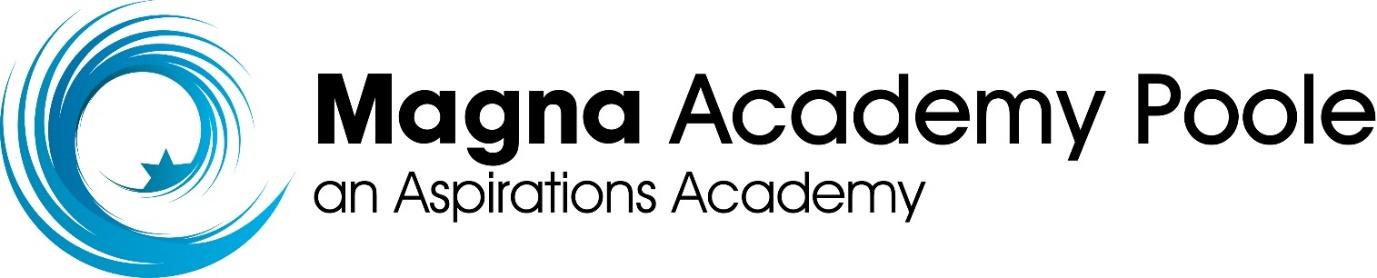 Teacher of MFL 
Job DescriptionThe Teacher of MFL at Magna Academy shall carry out the professional duties as described in the School Teachers Pay and Conditions document.MFL Teachers are accountable to the Head of MFL to contribute to the educational success of the Languages Department within the overall framework of the Aspirations Academies strategic plan as well as the individual Magna Academy Poole strategic plan. MFL Teachers are responsible for contributing to the effective day to day operation of the Languages Department, whilst fully supporting the Head of MFL to ensure an effective educational provision. Main aspects of the role:Carry forward the Aspirations Academies Trust visionDrive the continuous and consistent Aspirations Academies Trust-wide focus on raising achievement and improving student outcomesEnsure the Aspirations framework is embodied in every aspect of the AcademyContribute to the development of the MFL curriculum and teaching and learning – aiming to ensure that it is of the highest quality at all timesContribute to the improvement of, implement, and deliver a high - quality curriculum, ensuring students have access to the most competitive Further Education courses. Contribute to the capacity of the MFL team by undertaking developmental, quality improvement and collaborative tasks within the department. Purpose:To raise standards of student attainment and achievement within the MFL curriculum area and support student progressTo be accountable for groups of student progress and development. To develop and enhance the teaching practice of others by the sharing of excellent practise. To facilitate and encourage a learning experience which provides students with the opportunity to achieve their individual potentialTo share and support the Academy’s responsibility to provide and monitor opportunities for personal and academic growthOperational and Strategic duties:To assist in the development of appropriate syllabuses, resources, schemes of work, marking policies and teaching strategies in the subject areaTo monitor and support the overall progress and development of students as a teacher/form tutorTo facilitate and encourage a learning experience which provides students with the opportunity to achieve their individual potentialTo contribute to raising standards of student attainmentTo share and support the Academy’s responsibility to provide and monitor opportunities for personal and academic growthTo attend all appropriate meetingsTo ensure that Health and Safety policies and practices, including risk assessments, throughout the curriculum area are in-line with national requirements and are updated where necessary, therefore liaising with the Academy’s Health and Safety ManagerCurriculum Duties:To work with the Head of MFL to ensure the delivery of an appropriate, comprehensive, high quality and cost-effective curriculum programme which complements the vision of the AcademyTo assist the Head of MFL and to ensure that the curriculum area provides a range of teaching which complements the Academy’s Strategic ObjectivesTo assist in the process of curriculum development and change so as to ensure the continued relevance to the needs of students, examining and awarding bodies and the Academy’s Aim and Strategic ObjectivesTo keep up-to-date with national developments in the curriculum area, teaching practice and methodologyStaff Development Responsibilities:To take part in the Academy’s staff development programme by participating in arrangements for further training and professional developmentTo continue personal development in the relevant areas including subject knowledge and teaching methodsTo engage actively in the Performance Management Review processTo ensure the effective/efficient deployment of classroom supportTo work as a member of a designated team and to contribute positively to effective working relations within the AcademyHigh Standards Maintenance:To help to implement Academy quality procedures and to adhere to thoseTo contribute to the process of monitoring and evaluation of the subject area in line with agreed Academy procedures, including evaluation against quality standards and performance criteriaTo seek/implement modification and improvement where requiredTo review from time to time methods of teaching and programmes of workTo take part, as may be required, in the review, development and management of activities relating to the curriculum, organisation and pastoral functions of the AcademyManagement Information Responsibilities:To maintain appropriate records and to provide relevant accurate and up-to-date information for Management Information Systems (MIS), registers etcTo complete the relevant documentation to assist in the tracking of studentsTo track student progress and use information to inform teaching and learningTo support the subject coordinator in monitoring data and progress across the teamManaging Effective Communications:To communicate effectively with the parents of students as appropriateWhere appropriate, to communicate and co-operate with persons or bodies outside the AcademyTo follow agreed policies for communications in the AcademyTo take part in marketing and liaison activities such as Open Evenings, Parents’ Evenings and liaison events with partner schoolsTo contribute to the development of effective subject links with external agenciesResource Management:To contribute to the process of the ordering and allocation of equipment and materialsTo assist the Head of MFL to identify resource needs and to contribute to the efficient/effective use of physical resourcesTo co-operate with other staff to ensure a sharing and effective usage of resources to the benefit of the Academy, subject area and the studentsStudent Support Duties:To be a form tutor to an assigned group of studentsTo promote the general progress and well-being of individual students and of the form tutor group as a wholeTo liaise with the Head of MFL and Head of Year to ensure the implementation of the Academy’s Pastoral SystemTo register students, accompany them to assemblies, encourage their full attendance at all lessons and their participation in other aspects of Academy lifeTo evaluate and monitor the progress of students and keep up-to-date student records as may be requiredTo contribute to the preparation of Action Plans and progress files and other reportsTo alert the appropriate staff to problems experienced by students and to make recommendations as to how these may be resolvedTo communicate as appropriate, with the parents of students and with persons or bodies outside the Academy concerned with the welfare of individual students, after consultation with the appropriate staffTo contribute to PSHE and Citizenship and enterprise according to Academy policyTo apply the Behaviour Management systems so that effective learning can take placeTeaching Duties:To undertake an appropriate programme of teaching in accordance with the teachers standardsTo plan and prepare course and lessonsTo provide, or contribute to, oral and written assessments, reports and references relating to individual students and groups of studentsTo undertake a designated programme of teachingTo ensure a high quality learning experience for students which meets internal and external quality standardsTo prepare and update subject materialsTo use a variety of delivery methods that will stimulate learning appropriate to student needs and demands of the syllabusTo maintain discipline in accordance with the Academy’s procedures and to encourage good practice with regard to punctuality, behaviour, standards of work and homeworkTo undertake assessment of students as requested by external examination bodies, the subject area and Academy proceduresTo mark, grade and give written/verbal and diagnostic feedback as requiredOther Duties:To continue personal development as agreed at appraisalTo engage actively in the performance review processTo address the appraisal targets set by the line manager each Autumn TermTo undertake any other duty as specified by School Teachers’ Pay and Conditions Body (STPCB) not mentioned in the aboveTo play a full part in the life of the Academy community, to support its distinctive aim and ethos and to encourage staff and students to follow this exampleTo promote actively the Academy’s corporate policiesTo comply with the Academy’s Health and Safety policy and undertake risk assessments as appropriateTo show a record of excellent attendance and punctualityTo adhere to the Academy’s Dress CodeHave regard for the need to safeguard students wellbeing in accordance with statutory provisionsGeneral:Employees will be expected to comply with any reasonable request from a manager to undertake work of a similar level that is not specified in this job description.Employees are expected to be courteous to colleagues and provide a welcoming environment to visitors and telephone callers.The Academy will endeavour to make any necessary reasonable adjustments to the job and the working environment to enable access to employment opportunities for disabled job applicants or continued employment for any employee who develops a disabling condition.Conditions of ServiceGoverned by the National Agreement on Teachers Pay and Conditions, supplemented by local conditions as agreed by the AAT.Special Conditions of ServiceDue to the nature of the post, candidates are not entitled to withhold information regarding convictions by virtue of the Rehabilitation of Offenders Act 1974 (Exemptions) Order 1975 as amended. Candidates are required to give details of any convictions on their application form and are expected to disclose such information at the appointed interview.As this post allows substantial access to children, candidates are required to comply with departmental procedures in relation to police checks. If candidates are successful in their application, prior to taking up post, they will be required to give written permission to the Department to ascertain details from the Police regarding any convictions against them and, as appropriate the nature of such conviction/s.Equal OpportunityThe post holder will be expected to carry out all duties in the context of and in compliance with the academy’s Equal Opportunities Policies.This job description will be reviewed at regular intervals and is subject to change as the needs of the academy evolve.